TOURNAMENT FACT-SHEET – 2016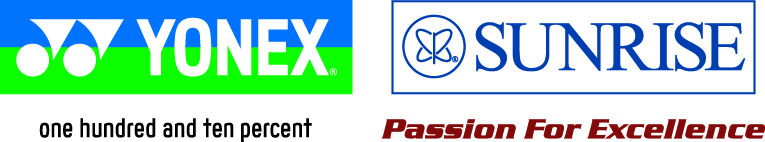 Confirmation of the net transfer through mail is mandatory and must be sent to R. Vichare, email id – mslta@mslta.org , mentioning the players name, AITA Registration number, Age group & transaction number.Net transfer to be done after withdrawal deadline and before 11:00 hrs on 25 November 2016.RULES / REGULATIONSAs per the AITA new rules the Talent and Championship Series tournament will be conducted in 3 days (Friday will be the sign-in, Saturday & Sunday matches will be played and if required matches may be played on Monday)NAME OF THE TOURNAMENTMSLTA – YONEX SUNRISE Practennis Academy All India Ranking National Series Under 12 & 14 Tennis Tournament 2016NAME OF THE STATE ASSOCIATIONMaharashtra State Lawn Tennis Association.HONY. SECRETARY OF ASSOCIATIONShri. Sunder IyerADDRESS OF ASSOCIATIONDr. G. A. Ranade Tennis Centre, 165, M. K. Road,Cooperage, Mumbai- 400 021.   TOURNAMENT WEEK28th November 2016THE ENTRY IS TO BE SENTTHE ENTRY IS TO BE SENTWg. Cdr. (Retd.) P. F. MontesWg. Cdr. (Retd.) P. F. MontesADDRESSADDRESSAll  Tennis Association, Africa Avenue, Opp. R.K. Puram Stadium,New Delhi – 1100029.       All  Tennis Association, Africa Avenue, Opp. R.K. Puram Stadium,New Delhi – 1100029.       TELEPHONE011-26176276FAX011-26173159EMAILentries@aitatennis.com CATEGORY NATIONALS SERIESAGE GROUPSUNDER 12 and 14SIGN-INQUALIFYINGMAIN DRAWMAIN DRAWMAIN DRAW SIZESinglesBoys – 64Girls - 48Boys – 64Girls - 48DoublesDoubles16QUALIFYING DRAW SIZESinglesBoys – 48Girls - 32Boys – 48Girls - 32DoublesDoublesNA DATES FOR SINGLES: QUALIFYING: 26th and 27th November 2016QUALIFYING: 26th and 27th November 2016QUALIFYING: 26th and 27th November 2016MAIN DRAW: 28th November 2016 onwardsMAIN DRAW: 28th November 2016 onwardsMAIN DRAW: 28th November 2016 onwardsENTRY DEADLINE7th November 20167th November 2016WITHDRAWAL DEADLINEWITHDRAWAL DEADLINE21st November 201621st November 2016NAME OF THE VENUEPractennis, MumbaiPractennis, MumbaiPractennis, MumbaiADDRESS OF VENUE   School, Bhavan’s Compound, Andheri (W),Mumbai – 400 058   School, Bhavan’s Compound, Andheri (W),Mumbai – 400 058   School, Bhavan’s Compound, Andheri (W),Mumbai – 400 058COURT SURFACEHard CourtBALLSYonex TourNO. OF COURTS12FLOODLITNOTOURNAMENT DIRECTORShri. D. S. Rama RaoShri. D. S. Rama RaoShri. D. S. Rama RaoTEL NO.9096789099EMAILmslta@mslta.orgTOURNAMENT REFEREEMs. Vaishali ShekatkarMs. Vaishali ShekatkarMs. Vaishali ShekatkarMs. Vaishali ShekatkarMs. Vaishali ShekatkarMOBILE NO.98235689269823568926EMAILvaishali_66k@hotmail.comvaishali_66k@hotmail.comBANK DETAILSBANK DETAILSBANK DETAILSBANK DETAILSBANK DETAILSBeneficiary NameBeneficiary NameMaharashtra State Lawn Tennis AssociationMaharashtra State Lawn Tennis AssociationMaharashtra State Lawn Tennis AssociationBank NameBank NameBank Of  MaharashtraBank Of  MaharashtraBank Of  MaharashtraAccount NumberAccount Number600873428776008734287760087342877Bank AddressBank AddressOverseas Branch, Nariman Point Mumbai - 4ooo21Overseas Branch, Nariman Point Mumbai - 4ooo21Overseas Branch, Nariman Point Mumbai - 4ooo21IFSC CodeIFSC CodeMAHB0001006MAHB0001006MAHB0001006SIGN-IN: MAIN DRAW:  NO SIGN - IN QUALIFYING:  FRIDAY, 25th November 2016  12 noon to 2:00 pmALTERNATE: FRIDAY, 25th November 2016  12 noon to 2:00 pm
ENTRY FEE